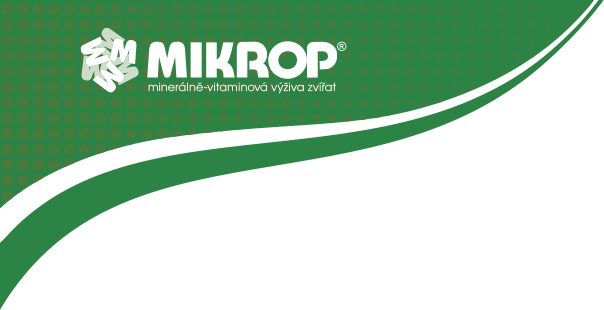 Ceník výrobků pro:
Veterinární univerzita Brno, Školní zemědělský podnik Nový Jičín, platný od 1. 4. 2024Zpracoval:xxxxx
vedoucí regionutel.:		+420 xxxxx
e-mail:		xxxxx
web:		www.mikrop.czkód zbožínázevcena za 1kg bez DPH vč. dopravy211021MK ČOS 6 – 2 %xxxxx215240MK A1/CDP 6-2 %xxxxxMK PB 2,5 %xxxxxMK PK 2,5 %xxxxxMK PCH 2,5 %xxxxx056070Acid Lac XT Dryxxxxx311021Piglet NGxxxxx311600Pig Starter Non ZnOxxxxx998300Mikrop Dryxxxxx